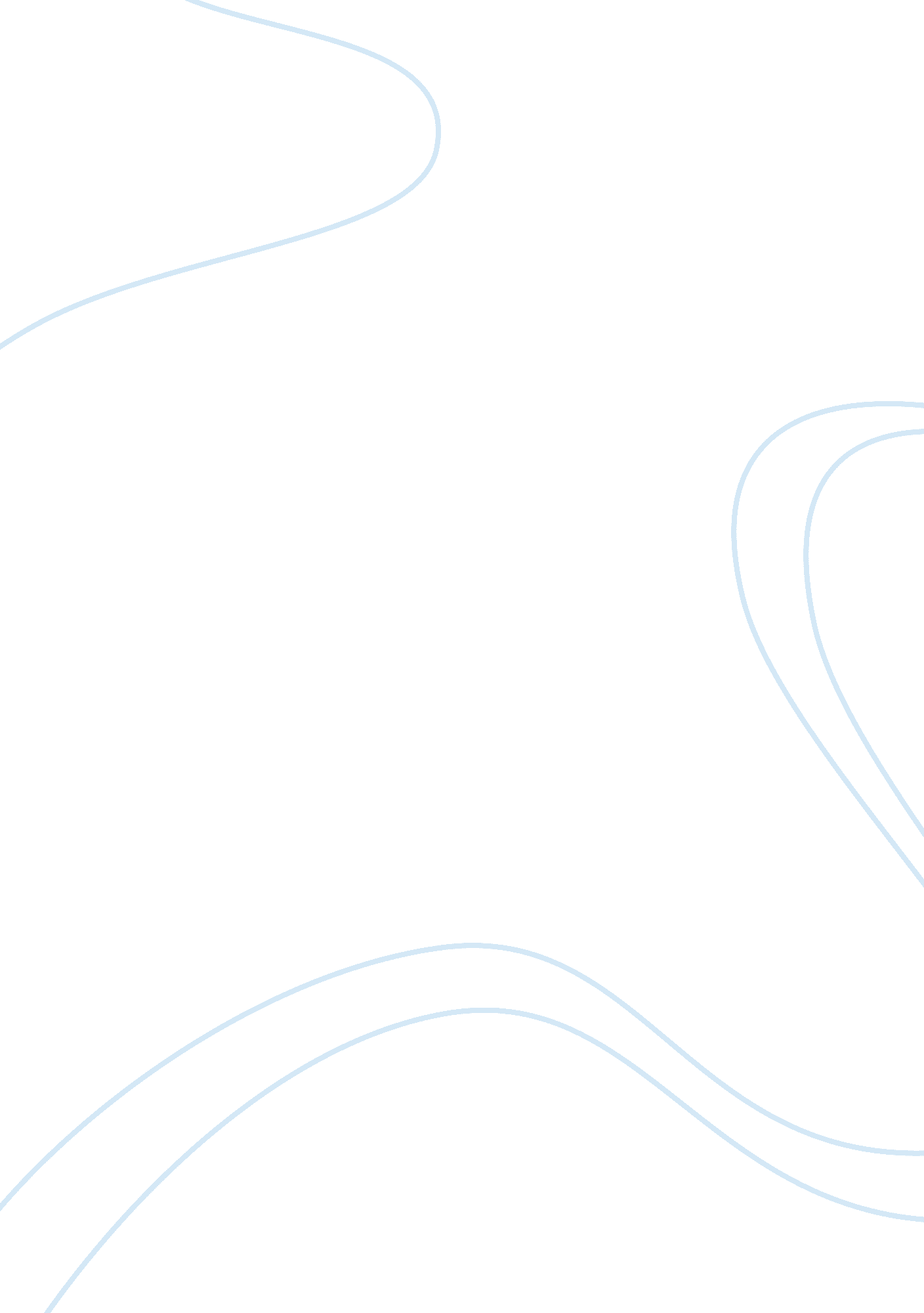 Johannes tendency to wouldn’t have slot of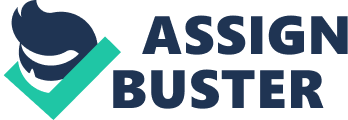 Johannes Gutenberg, a goldsmith, and businessperson from the mining city of Mainz in southern Germany, borrowed cash to invest in a technology that modified the world of printing. The machine permits large amounts of information to share large amounts of information quickly and in huge numbers. In fact, the machine (printing press) is significant that it’s come to be referred to as one amongst the foremost necessary inventions of our time. It drastically modified the manner society evolved. The Gutenberg’s machine was fabricated in 1453. Gutenberg’s movable type printing machine initiated nothing but a revolution in print technology. His press allowed manuscripts to be mass-produced at relatively cheap prices. The 42-line “ Gutenberg Bible”, written around 1455, was Gutenberg’s most documented print. The Gutenberg press with its wooden and later metal movable type printing brought down the worth of printed materials and created such materials on the market for the masses. It remained the quality till the twentieth century. The Gutenberg printing machine developed from the technology of the screw-type wine presses of the Rhine Valley. It was here in 1440 that Johannes Gutenberg created his machine, a hand press, during which ink was rolled over the raised surfaces of movable hand set block letters held among a wooden form and there the form was then ironed against a sheet of paper. Johannes Gutenberg made plenty happen in the world, without his machine invention we have a tendency to wouldn’t have slot of the paper written out that we have nowadays. After all printers are now more up to date  and do all the printing by themselves however printer turned nothing into something useful to the whole world. If it wasn’t for his invention we might be hand writing everything and that we wouldn’t have but several books, newspapers, billboards, magazines, etc. So in conclusion Johannes Gutenberg invented the printing press and made a huge difference in the way that we look at printers now. 